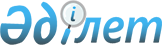 О выделении денежных средств для оплаты проезда и проживания участников международной научно-практической конференции, приглашенных из государств-участников Содружества Независимых ГосударствРаспоряжение Премьер-Министра Республики Казахстан от 22 ноября 2004 года N 342-р      В связи с проведением международной научно-практической конференции "Обмен информацией, опытом и методами борьбы с наркобизнесом на территории государств-участников Содружества Независимых Государств": 

      Министерству иностранных дел Республики Казахстан выделить Министерству внутренних дел Республики Казахстан средства в сумме 3103670 (три миллиона сто три тысячи шестьсот семьдесят) тенге для оплаты проезда и проживания в городе Астане в период с 25 по 26 ноября 2004 года участников международной научно-практической конференции, приглашенных из государств-участников Содружества Независимых Государств, за счет средств, предусмотренных в республиканском бюджете на 2004 год по программе 006 "Представительские затраты".       Премьер-Министр 
					© 2012. РГП на ПХВ «Институт законодательства и правовой информации Республики Казахстан» Министерства юстиции Республики Казахстан
				